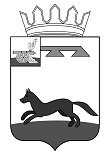 АДМИНИСТРАЦИЯ   МУНИЦИПАЛЬНОГО ОБРАЗОВАНИЯ«ХИСЛАВИЧСКИЙ РАЙОН» СМОЛЕНСКОЙ ОБЛАСТИП О С Т А Н О В Л Е Н И ЕПроект от 21 октября 2019от      2019 г. № О внесении изменений в постановление Администрации муниципального образования «Хиславичский район» Смоленской области от 06.03.2019 № 79 «Выдача специального разрешения на движение по автомобильным дорогам местного значения транспортного средства, осуществляющего перевозки тяжеловесных и (или) крупногабаритных грузов и маршрут, часть маршрута которого не проходит по автомобильным дорогам федерального, регионального или межмуниципального значения, участкам таких автомобильных дорог»В соответствии с Федеральным законом от 27.07.2010 г. № 210-ФЗ «Об организации предоставления государственных и муниципальных услуг», Администрация муниципального образования «Хиславичский район» Смоленской области п о с т а н о в л я е т:1. Название постановления изложить в следующей редакции:«Об утверждении Административного регламента предоставления муниципальной услуги «Выдача специального разрешения на движение по автомобильным дорогам местного значения муниципального образования  - Хиславичский район Смоленской области транспортного средства, осуществляющего перевозки тяжеловесных и (или) крупногабаритных грузов и маршрут, часть маршрута которого не проходит по автомобильным дорогам федерального, регионального или межмуниципального значения, участкам таких автомобильных дорог».Глава муниципального образования «Хиславичский район» Смоленской области                                                                                                                   А.В. ЗагребаевВизирование правового акта:Отп. 1 экз. – в делоИсп. С.Д.  Зайцев«_____» ____________ 2019 г.Визы:В.И. Златарев______________«____» ______________ 2019 г.Визы:А.В. Глущенко______________«____» ______________ 2019 г.Визы:Т.В. Ущеко______________«____» ______________ 2019 г.